INBJUDANVÅRSIMIADEN DISTRIKTSFINAL 2018Gävle Simsällskap i samarbete med Mellansvenska Simförbundet inbjuder samtliga föreningar i Tävlingsområde 1 till 2018 års Vårsimiaden Distriktsfinal.Plats:		Fjärran Höjder-badet i GävleTävlingsdatum:	Lördagen den 5 maj 2018.Tävlingstider:	Pass 1:	Klockan 10.00 – 13.00 (Insimning 09.00-09.50)		Pass 2:	Klockan 16.00 – 19.00 (Insimning 15.00-15.50)Bassäng:		25 m bassäng, 8 st banor.Tävlingsbestämmelser:	Samtliga grenar genomförs i direktfinaler med seedade		heat och seedade banor. Ingen deltagare får starta i någon		annan åldersklass än den hon/han tillhör.		Provstart skall göras före tävlingens start.		I övrigt gäller Svenska Simförbundets tävlingsbestämmelser.Anmälan:	Anmälan skall vara registrerad i OCTO senast fredagen den 20 April 2018. Inget annat sätt att anmäla på är möjligt.		Anmälan skall ske med tider. Tider uppnådda på träningeller uppskattade tider gäller som anmälningstid. Finns det inga tider i OCTO anmäl 0-tid men sänd ett mail till tavling.mssf@vstm.rf.se  med den uppskattade tiden.OBSERVERA att Vårsimiaden ej är tänkt att vara simmarens första tävling någonsin. Det kan däremot vara den första tävlingen utanför den egna klubben, men att man hartävlat internt hemma i klubben tidigare.Lagkapp:	Vid lagkapp gäller att laguppställning lämnas till tävlings-   sekretariatet senast en (1) timme före tävlingspassets början.	Kan även med fördel registreras i Tränarappen.Strykningar:	Strykningar av simmare skall ske senast en (1) timme förerespektive tävlingspass början, och lämnas till tävlings-sekretariatet.  Strykningar lämnas på strykningslistor med uppgivandet av simmarens unika ID-nr. Kan även med fördel registreras i Tränarappen.Efteranmälan:	Efteranmälan registreras i OCTO senast torsdag den 3 maj  klockan 12.00. Inget annat sätt att efteranmäla på är möjligt. Efteranmälda simmare seedas in efter anmälningstid i mån av plats.
Anmälningsavgift:	50 kr/individuell start, 75 kr/lagstart. Debitering sker av Mellansvenska Simförbundet i efterhand. För efteranmälan uttages dubbel startavgift.Grenordning:	Se nedan.Priser:	Simiadenmedaljer till Placering 1-3 i varje åldersklass.Mat:	Lunchbuffé på Restaurang Kompassen erbjuds för 95 kr/person. 
Beställning sker senast den 22/4 till: ann.floren@gmail.com. Kom ihåg att meddela eventuella allergier i samband med beställning. 
Fikaförsäljning med varma mackor, kaffe, te, kalla drycker, hembakat, frukt och smoothie kommer att finnas i anslutning till publikentrén.Funktionärer:	Vi tar gärna emot funktionärshjälp från deltagande föreningar. Livetiming:	Tävlingen kommer att kunna följas genom Livetiming.Upplysningar:	Tävlingsansvarig MSSF:   Sven-Åke Gustafsson		                 	  Mail: tavling.mssf@vstm.rf.se		                 	  Mobiltele: 070-511 67 92	Gävle SS:		  Ove Engberg tel 073-8287609			  ove.engberg@gavlenet.seHjärtligt välkomnaMELLANSVENSKA SIMFÖRBUNDET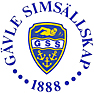 GÄVLE SIMSÄLLSKAPGRENORDNING VårSimiaden Distriktsfinal 2018Individuellt:Lagkapper:Gren Pass 1 				Gren Pass 21 4x100m frisim mixed 12-13 år 		19 4x100m medley mixed 12-13 år2 4x50m frisim mixed 11 år och yngre 	20 4x50m medley mixed 11 år oy3 200 m medley flickor 12-13 år 		21 400 m frisim flickor 13 år4 200 m medley pojkar 12-13 år 		22 400 m frisim pojkar 13 år5 100 m medley flickor 11 år och yngre 	23 200 m frisim flickor 12 år6 100 m medley pojkar 11 år och yngre 	24 200 m frisim pojkar 12 årPrisutdelning gren 1 – 6			Prisutdelning gren 19 – 247 100 m bröstsim flickor 11-13 år		25 100 m fjärilsim flickor 12-13 år8 100 m bröstsim pojkar 11-13 år 		26 100 m fjärilsim pojkar 12-13 år9 50 m bröstsim flickor 10 år och yngre 	27 50 m fjärilsim flickor 11 år10 50 m bröstsim pojkar 10 år och yngre 	28 50 m fjärilsim pojkar 11 år11 100 m frisim flickor 11-13 år 		29 25 m fjärilsim flickor 10 år oy12 100 m frisim pojkar 11-13 år 		30 25 m fjärilsim pojkar 10 år oy13 50 m frisim flickor 10 år och yngre		31 100 m ryggsim flickor 11-13 år14 50 m frisim pojkar 10 år och yngre		32 100 m ryggsim pojkar 11-13 år Prisutdelning gren 7 – 14			Prisutdelning gren 25 – 3215 4x50 m medley flickor 12-13 år 		33 50 m ryggsim flickor 10 år oy16 4x50 m medley pojkar 12-13 år 		34 50 m ryggsim pojkar 10 år oy17 4x50 m medley flickor 11 år och yngre 	35 4x50 m frisim flickor 12-13 år18 4x50 m medley pojkar 11 år och yngre 	36 4x50 m frisim pojkar 12-13 årPrisutdelning gren 15 – 18 		37 4x50 m frisim flickor 11 år oy38 4x50 m frisim pojkar 11 år oy                      Prisutdelning gren 33 -38KlassFöddFrisimRyggsimBröstsimFjärilsimMedley10 år och yngre2008 och yngre50m50m50m25m100m11 år2007100m100m100m50m100m12 år2006100m
200m100m100m50m200m13 år2005100m
400m100m100100m200mKlassFöddFrisimMedley11 år och yngre
Pojkar
Flickor
Mixed2007 och yngre
4x50m
4x50m
4x50m
4x50m
4x50m4x50m12-13 år
Pojkar

Flickor

Mixed (Två flickor och två pojkar)
2006-2005
4x50m
4x100m
4x50m
4x100m
4x50m
4x100m
4x50m
4x100m
4x50m
4x100m
4x50m
4x100m 